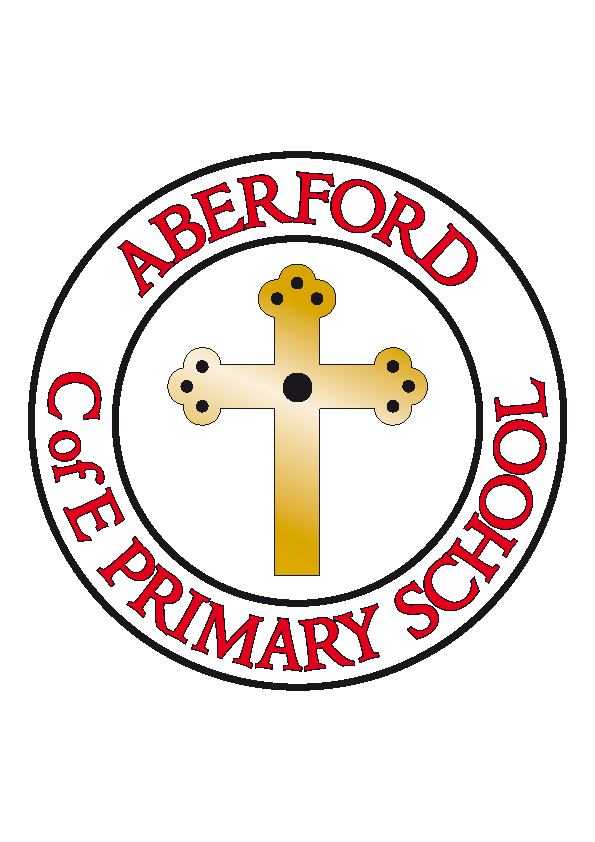 Aberford Church of England Primary SchoolSchool Lane, Aberford, Leeds, LS25 3BUTel: 0113 281 3302   Website: www.aberfordprimaryschool.co.uk Headteacher – Philippa BouldingTHE WEEK AHEAD: 	Diary for the week beginning 28th January 2019House Points (collected and reported by Oliver KR & Caden) This week’s winners are Becca & Parlington with 393 house points  Aberford AchievementsOliver G for fantastic concentration and improvement in phonics George H  for his amazing effort to apply his beautiful handwriting in all of his writing this week Emmie for super concentration and always being ready with an answer this week in mathsMia N for a wonderful first week at Aberford Leighton B for his kind, caring and hard working attitudeEvie H for a well – structured and imaginative setting description based on a film clipEvie N for a fantastic first week at Aberford and settling in so quicklySilver awards for 100 House Points were awarded to: Ruby Wa, Jessica Br, Violet C, Freya H, Millie SJ & Isaac RA Gold award for 200 House Points was awarded to: Jessica B Super Gold awards for 300 House Points were awarded to: Evie D, Liberty,MONDAYKS2 Dance with Castleford Tigers – After schoolKS2 Dance with Castleford Tigers – After schoolTUESDAY KS2 Football with Castleford Tigers – After schoolBrass Lessons with York MusicKS2 Football with Castleford Tigers – After schoolBrass Lessons with York MusicWEDNESDAYGuitar Lessons with Roundhay MusicKS1 Gymnastics with Castleford Tigers – After schoolGuitar Lessons with Roundhay MusicKS1 Gymnastics with Castleford Tigers – After schoolTHURSDAYKS2 Gymnastics with Castleford Tigers – After schoolKS2 Gymnastics with Castleford Tigers – After schoolFRIDAYKS1 Multi Sports with Castleford Tigers – After schoolKS1 Multi Sports with Castleford Tigers – After school